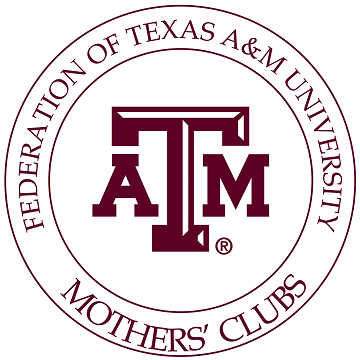 FEDERATION’S ANNUAL REPORT OF CLUBS2019-2020ABILENE:Abilene A&M Mothers’ Club had 44 members for the 2019-2020 year.  Our fundraising efforts enabled us to award two $1000 scholarships to students in our area, as well as six $100 book scholarships. We also donated $100 to four separate student organizations. The organizations receiving these donations included Fish Camp, Impact, CARPOOL, and Brotherhood of Aggie Mentors (BAM).Graduating seniors were honored with a ring crest with his/her year of graduation. In July we hosted a HOWDY Party, inviting new Aggies and their parents to come meet one another and begin forming their own Aggie network. Special guest speaker and Ross Volunteer - Ben Lantrip ’20 shared his experience as a Fightin’ Texas Aggie. Current Aggie students attended the event and met with the incoming Aggies to answer questions, as well as give tips and advice. While the students meet separately from the parents, the board members shared their own words of wisdom and advice with the new Aggie parents and had our own question and answer session. We began our year with a fun Aggie Mom 101 program. Board member and former student Susan Watts ’85 prepared a presentation to welcome and inform all new Aggie Moms. Susan shared information on Aggie traditions, places to visit in Aggieland, and helpful social media sites for parents. Guest Speakers, Dr. Steven Brown ’96 (Abilene Neurosurgeon) and Cade Browning ’97 (Abilene Trial Attorney), shared stories about their time in Aggieland, their experiences and gave advice for current Aggies and Aggie Moms. We were privileged to have Adelle Hedleston ’88 (Manager of University Libraries) speak to us and educate us on all the special features of the University Library. In addition, our club enjoyed making our Aggies Finals Survival Kits, having a fun Christmas ornament exchange, and getting artsy at Junkstreet, creating our own unique chalk couture or custom shirt/tote. Our fundraiser this year was a local quilt raffle. Our club officer, Karen Medlock, graciously made and donated a 60”x70” Aggie themed quilt. We sold tickets for $1 per ticket or $5 for six tickets. ALVIN:The Alvin Aggie Mom’s Club had 15 members for the 2019-2020 calendar year.  We started off the year with a painting social where we painted various Aggie Wooden items at a local art studio.  In November we had a very successful fundraiser sponsored by the Kendra Scott Gives Back Program at Baybrook Mall in Friendswood. In December we had another successful Tamale Fundraiser sponsored by a local company that supports schools and organizations by making the tamales and salsa. In December we held our Alvin Aggie Moms Christmas party with a white elephant gift exchange.  We kicked off our raffle ticket sales at our monthly meeting to raise money for scholarships in February 2020.  The Alvin Aggie Mom’s Club successfully raised funds via our annual raffle ticket sales.  As a result, we were able to award Scholarships to students from the Alvin High School and Manvel High School for a total amount of $4,000 for deserving incoming Texas A&M freshmen.AMARILLO:We are thankful for technology and our club’s Facebook page for allowing us to stay connected during this unprecedented time.ANGELINA COUNTY:The club held a welcome dinner for new Aggies heading to Texas A&M in August. A guest speaker from the Traditions Council gave a wonderful talk on Aggie Traditions. We met monthly (skipping April due to COVID19 restrictions) to support Aggie moms and their students. At our October meeting, we crafted greeting cards to send our students for Halloween. In November, we shared treats to create our own Finals Goody Bags to be given to our Aggies over Thanksgiving Break.  Our Aggie Family Night fundraiser event was held in February. Scholarship Applications opened in March and were awarded in May.ARIZONA:Our club strives to support the needs of Arizona Aggies. We completed our sixth year as a club. This year we had 19 members, which included 11 moms with current students and 8 moms of former Aggies that still enjoy supporting and being a part of our club.  Our fundraising efforts were minimal, but productive this year.  Our largest fundraiser was a Kendra Scott sponsored event. We will be awarding 3 scholarships of $750 each for the 2020/2021 school year.  Our club’s main goal is to provide much needed support for out of state families. Together we form friendships and have fun with our annual Howdy Party in August and our game watching meeting in September. A highlight is always our annual Holiday party and ornament exchange. Although the pandemic put a damper on our get togethers in the Spring, this did not stop our incredible group from supporting each other.  With virtual meetings and online gatherings, we were able to support our Aggies and families during this very unprecedented time in our country.   Our efforts this year were mainly in support of our students, in the form of scholarships, as well as providing support for a few of our local Aggie Families that were in need this year.  We recognized the moms of five graduating seniors with Aggie crest paper weights. This is an annual tradition. It was another productive, supportive, and spirit-filled year as an Arizona Aggie Moms’ Club!ATASCOSA COUNTY:Atascosa County Aggie Moms currently has 29 members.  We had one fundraiser this year.  Our fall fundraiser consists of selling our Atascosa County Aggie Mom Pecans, 1 pound bags of pieces and halves.  Our spring fundraiser was working at the Atascosa Aggie Skeet Shoot but due to the Corona Virus, it was cancelled.Through these fundraisers we were able to award 13 - $500.oo scholarships to graduating seniors accepted to A&M from the towns of Jourdanton, Pleasanton, Lytle, and Poteet.  We also delivered goodie bag exam packs to the students in the fall and mailed gift cards to the students in the spring.AUSTIN:May 2019We hosted our Scholarship Recipients and our Graduates at our Grads and Bragsreception. The Transition of our Board was completed. Denise Isenhour came in asPresident. Two of our club members were inducted in April as Federation Boardmembers – Denise Isenhour as Co-Chair for the Aggie Mom Camp and Daniela Knightas Parlimentarian.June 2019Our annual “Howdy Social” was held with approximately 215 attendees. We hadrepresentatives from the Housing Office, Study Abroad, Carpool, and a variety of otherorganizations. The highlight of our event was a talk by Dr. Kathleen Speed from theAcademic Success Center. All students were given A&M sunglasses and a bag filledwith goodies from the City of College Station.July/August 2019We held 2 events for Fish Moms, Transfer Moms, and Blinn Team Moms at RiverplaceCountry Club. The first, held in July, was our New Mom Q and A and was run by ourFish Mom Mentors. There were 56 moms in attendance. They presented informationabout sending your Aggie to TAMU: dorm life, what to pack, Fish Camp, Financial Aid,medical care, football games, etc This is a great way to promote our club abd get earlymembership sign ups. The other event held in August was Aggie Mom 101, where weeducated potential new members about the responsibilities of being an Austin AggieMom. This meeting was run by President Denise Isenhour, with assistance from variousBoard members. We had 53 moms attend. Traditions Council came to speak on TexasA&M traditions.The Fall Federation Meeting was attended by Daniela Knight, Denise Isenhour, Shileen Karnes, Baerbel Dietze, Jana Leeper, Shelly Taylor, and Kathleen Pasquarette.September 2019We hosted our first official Austin Aggie Moms meeting for the school year at RiverplaceCountry Club. We had over 100 in attendance. Prior to our General Meeting at 7pm, ourFish Mom Mentors met at 6:30pm with new moms. At our general meeting wediscussed Goodie Bags, the membership form, our Singing Cadets Fundraiser, weplayed a game to meet other moms, showed CARPOOL’s Powerpoint, and handed ourrefridgerater magnets with the year’s dates and socials. We started a new tradition ofsinging happy birthday monthly birthday moms and we sang to our September andsummer birthdays. Each member was given a ost it note packet. President DeniseIsenhour introduced the Board members. Our social this month was lunch at JackAllen’s. We had 23 in attendance. President, Denise Isenhour, started getting emailsfor each Board Member through the Aggie Network.October 2019Our speaker was Nick Kilmer, the assistant director for the Texas A&M MoneyEducation center. We had over 100 in attendance. He discussed the differentresources the university has for current and former students – from budgeting to buyingyour first house or car. We also sold tickets to our Singing Cadet Concert and ourReveille Raffle. We played a game and celebrated birthdays. Our officers planned our80th year celebration for November. Our social this month was at Painting With a Twistwhere we painted the Aggie Barn.November 2019At our November meeting, we celebrated our 80th year as the Austin Aggie Mothers’Club. We had 86 in attendance. We invited our Past Presidents to attend andintroduced them and told how each impacted our club. Cathleen Inman, FederationPresident attended. She spoke about sisterhood and presented the club with aproclamation for our 80 th year. Colonel Gerald Smith of the TAMU Veterans&#39; ResourceCenter and Megan Pulliam- Director of Development with Student Affairs, attended andPresended our club with a large Challenge coin as a thank you for our VeteranEndowed Scholarship and congratulating us on being the first Aggie Mothers’ club tocontribute. We had cake, celebrated birthdays, We continued to sell Singing Cadettickets and collect items for our raffle. For this month’s social we went shopping and hadlunch in Gruene, Texas.December 2019In December, we had a short business meeting and then followed with our annualChristmas party. We had over 80 in attendance. We played a gift exchange game andate. We invited our Past Presidents to attend and provided each of them with a smallmake-up bag with our Austin Aggie Mom Logo. Our Goody Bag and Philanthropycommittees delivered Christmas Stocking Goodie Bags to the TAMU campus for bothstudents and Veteran students.January 2020Our meeting this month was a training meeting in January to provide members withinstructions for working our Singing Cadet Concert. We had 66 moms in attendance.TheConcert was held on January 11th at the Riverbend Centre. Prior to the concert,prospective students could visit with representatives from the Study Abroad, Carpool,TAMU Housing, Corps of Cadets, Career Center, and the Cap City Ags. We also heldour Reveille Raffle, which included 12 baskets and a couple of Silent Auction items.About 800 people attended the concert, from which we earned about 60% of our year’sincome. In late January, Daniela Knight, Denise Isenhour, Shileen Karnes, BarbelDietze, Kathleen Pasquerette, Linda Rodriquez, Kathy Johnston, Sheila Shaffer, BethMcQueen, and Sherry Hinesman attended the Federation Winter meeting.February 2020This month we had 12th Can come speak to our moms about tackleing campus hunger.We had 82 moms in attendance. Our moms donated so much food we were worriedthat it would not all fit in the speakers car! We played a game and celebrated Februarybirthdays. Denise Isenhour was a co-chair for Aggie Mom Camp. We had over 20Austin Aggie Moms that attended. We all had a blast celebrating Sisterhood andService! Our social this month was lunch at Culinary Dropout and had 23 in attendance.March 2020For this meeting we invited Rodney Bohem the Director of Engineering Entrepreneurship. We had 64 moms in attendance. We played a game and celebratedMarch birthdays. Our social was cancelled due to quarantines over COVID-19. Ourboard met by Zoom mid month to make plans for a virtual Boutique, voting in our newBylaws and voting for officers.April 2020This month will be held as a Zoom meeting. We had 46 in attendance. We voted onByLaws and our new officers. We were scheduled to have RELLIS campus speak tous. We asked them to send us a powerpoint or video we could share with members intheir place. We celebrated those getting Rings with a yard sign and will had a “Drive’Byto pick up Goodie Bags – which had a summer theme.May 2020We held our May 5th meeting by Zoom. We had 43 in attendance. Shayla Rivera spoke.We announced our scholarships winners and giving for the year. We deliveredscholarship signs Additionally: Each month, our Fish Mom Mentors hosted a Fish Mom meeting 30 minutes prior to our General Meeting. Topics were selected off of a list generated over the past five years.Additionally. Paul Pausky attended their March meeting.Our Officers met each month except November, Dec, and January prior to the General Meeting.Financial Giving for 2018-2019 Merit Scholarships $12,200 Endowment   $5000  JJ Sanchez  Award to Squadron 11  $500   Singing Cadets $6000   Organizational Giving  $4000 o Residence Hall Association  $800;o Carpool   $800;o Muster Committee  $800;o Fish Camp  $800;o Veterans Resource Ctr  $800 Membership to Association for Graduates    $350TOTAL GIVING FOR 2018-2019 =$28,050Financial Giving for 2019-2020Veterans Endowed Scholarship: $5000Local Merit Scholarships: $12,250J.J. Sanchez Leadership and Retention Cords: $500Association of Former Students (Graduation membership gift): $25 x 20= $500Organizational Giving: $500 x 12= $600012th CanCarpoolStudent Government AssociationBASTROP COUNTY:Although this year was cut short we had a successful and fun year. We werestill successful in raising money for next year scholarships.BAYTOWN:Our club started the year in August with our annual Howdy Party at a local vineyardto welcome our new members. Several of our meetings focused around guest speakers: Aggie Recruiting Committee, Traditions Council, and our local A&M Club. In addition,  we met to work on goody bags and fundraising efforts for the fall. Through the fall, members attended a few events to sell our crafts for fundraising. In January, our club had our traditional social meeting where we met at a local “Painting With A Twist” to create an Aggie-themed painting.  In March, the club met to discuss plans for Boutique and finalize scholarship info. From that point on, COVID-19 impaired our ability to meet. Executive Board members met as often as possible (in person and virtually) to continue needed club endeavors. Many events were planned and subsequently canceled due to COVID. We are currently planning a prize patrol style “Howdy” for our new Aggies. Each new Aggie will receive a gift bag filled with lots of Aggie goodies such as a game towel, car decal, hand sanitizer, an Aggie Mom cookbook, B/CS brochures, and much more. There are even a few treats for the moms such as a customized insulated cup. Club members will take the gift bag along with a yard sign to each new Aggie’s home as our way to welcome them to the Aggie Family.BLANCO COUNTY:This year was challenging and yet very rewarding.  In spite of all we faced due to the COVID-19 pandemic, we continued with business as usual.  Our club held meetings from Sept 2020 through May 2020, a combination of in person and Zoom meetings were conducted.  We as a club learned to use Zoom, a new technology for some of us.  We distributed 32 Fall and 35 Spring goody bags in 2019-2020.  Our fundraisers were Delicious Tamales (San Antonio) in October and Boutique in April/May.  We participated for the first time in Boutique during the Aggie Mom Virtual Boutique. We sold cutting boards and we were so excited to be able to participate!  Our Howdy picnic in the spring was cancelled due to COVID-19.  We distributed $2,000 to incoming Freshman and $1,200 to seniors for our Howdy scholarship, for a total of $3,200 for 2019-2020.This year’s Federation President (2019-2020), Cathleen Inman ’88, hails from Blanco County.  In our May meeting Tricia Hartmann, Federation Corresponding Secretary 2019-2020, read a citation as the quilt was presented to Cathleen.  The beautiful 80” x 94” quilt included 135 squares total from each of the affiliated Texas A&M Mothers’ Clubs, Cathleen’s friends and family and various Aggie-themed squares donated by the quilter, Jerry Ann Buck, Blanco County Aggie Moms Club President, 2019-2020. The video was played on the Federation’s FB page so anyone who wanted could view it.  It was a great way to end our year! BRAZORIA COUNTY:Our club held meeting each month in the Fall. We passed out 55 Finals Bags in December. Spring 2020 began with TAMU Singing Cadet’s in January followed by Self Defense Training by TAMU Police Officers in February. The remaining programs for Spring 2020 were cancelled due to COVID-19. Despite COVID-19 we did award 6 scholarships (2 current students; 4 in-coming freshman) totaling $4,000 for the upcoming Fall 2020 term.BRUSH COUNTRY:COVID-19….enough saidBURLESON COUNTY:We had a Howdy Social in August 2019 with 3 Yell Leaders along with 30 attendees. We had a cornhole tournament and learned many yells lead by A&M Yell Leaders. Then we had our Kolache Krunch in Sept. 2019. We had 450 runners to support our scholarship run. We had a very successful year and handed out 25 scholarships totaling $14, 995.00CENTRAL TEXAS:This has been a very crazy year with the COVID pandemic.  Much of our year came to a halt and we were unable to meet or complete our year together.  We have 11 Aggies who graduated or will be graduating in August!  We are proud of our Aggies for fighting through the chaos and look forward to a more normal 2020-21 year!COASTAL BEND:Covid-19COLLIN COUNTY:Despite the challenges that presented themselves as a result of the COVID-19 pandemic, I believe our club finished strong and I am very proud of our members and Board that made this 2019-2020 year a huge success. Although our successes looked a little different from past years and did not weigh as heavy in the arena of fund raising due to the cancellation of parents weekend resulting in the decision to not have our annual ring raffle, and the postponement of our spring fundraising golf tournament which we are hoping to have over the summer, we were still able as a club to offer 10 $1000 scholarships to existing and incoming A&M students as well as donate $10,307 to Aggie student organizations.  This year, beyond just the fundraising, we were able to serve our Aggie community in ways that reach past the dollar and I could not be prouder of the ladies that helped to make it all happen. Sadly, we started the school year off suffering a tragic loss of Ms. Carly Beatty, the daughter of a fellow Collin County Aggie Mom. Our Aggie Mom network sprung into action immediately and as a club we were able to help provide support to the friends and family through the challenging time. Watching Moms from across the different Aggie Moms Clubs come together untied in support made us all realize just how special this group is. We continued following in the Federation theme of sisterhood through our Aggie Moms connecting programs as well as our Aggie Angels and Ring of Honor. Although our meeting times were cut short and we were not able to have our regular monthly general meetings making Feb of 2020 the last time we collectively met as a club, we were still able to remain connected and continued communicating with our members through social media, weekly emails and our newsletter. When we heard ring day would be cancelled, our club immediately recognized the importance of honoring the kiddos that were missing out on the great tradition of ring day and were able to distribute yard signs to those Aggies scheduled to receive their ring on ring day. We had moms travel all the way to College Station just to place a sign on the front lawn of a student who was supposed to get their ring. Amazing! This same group also rallied to get Collin County Aggie Grads signs on graduation day helping to honor their special day. In addition, we were able to take up a large collection of food to the 12th Can Foundation on campus to help the Bryan/College Station community effected by the closures caused by the COVID-19 Pandemic. These are just a few examples of many that our Collin County Aggie Moms club has been able to positively impact the lives of our Aggie Mom members and support our Aggie students and Texas A&M. COMAL COUNTY: This year was cut short due to COVID-19. Many experienced disappointments and losses due to the cancellation of the Spring classes, programs, Parents Weekend, Boutique and Graduation. We could never have predicted how this situation would have affected our lives and the lives of our Aggies.COPPELL:Looking back, the 2019-20 academic year has been full of fabulous opportunities, surprises and new experiences – just like our Aggies experienced at TAMU – probably on a larger scale than ever before. CAMC enjoyed its first Boutique involvement and that greatly supplemented our fundraising since we were unable to host the Spring in-person event that was planned. And certainly, we all updated out technical capabilities at least a little in order to “get together” virtually. Graduating seniors were recognized in a special newsletter and we are still planning to find an opportunity in the coming months to provide the Ring Crest gifts to moms with 2020 graduates. Definitely a year of growth for all of us: well done Aggie Moms – Gig ‘em!DALLAS COUNTY:We have 174 members (includes 3 associate, and 29 life members.)  We hold our general meetings on the third Thursday of each month at the University Park United Methodist Church. We had our Board Installation at Cantina Laredo on May 16, 2019.  On June 18, we had a table at the Dallas A&M Club’s Coach’s Night to raise our visibility among Former Students and to promote our Singing Cadets Concert.The Board and Committee Chairs met several times over the summer to plan the summer Howdy party and fall activities for the club.We had our Howdy Party on Sunday afternoon, July 21, at University Park United Methodist Church.  We had the yell leaders and Sade Dawson-Love, Leadership Development Specialist and National Pan-Hellenic Council Advisor in the Student Activities department. She encouraged students to get involved in the many organizations at Texas A&M, and even start building the leadership skills to benefit them in future careers.At the September General Meeting we held an “Open House”, to get to know the new moms and explain what Dallas County Aggie Moms does.  The theme for our dinner was tailgate food.  At the September meeting, we also kicked off our tamale sale fundraiser.We held a New Mom Social on September 29 to get more acquainted with our new moms.At our October General Meeting, we were honored with Chancellor John Sharp speaking to the club about many of the insights in the growth of Texas A&M and the Rellis campus. Our dinner was a chili cook-off with members bringing their homemade chili. We also kicked off our TAMU Press book sale.In October we had a profit share fundraiser at Grub Burger.  Our November General Meeting speaker was Dave South, The Voice of Aggieland Athletics. We were pleased that he was able to sign the books purchased that night. Our theme for the dinner was “Thanksgiving Sides,” with moms bringing a collection of side dishes.  We also had our goody bag stuffing for our students at College Station.Former student moms brought goody bag items to make goody bags for the students at the Texas A&M Chevron Engineering Academy. On November 25, we delivered goody bags to the 57 Chevron Academy students. Also in November, we participated in Belk’s Charity Day Sale, and we had a craft session where we worked on the Christmas ornaments that we sell in Boutique.TAMU Press offered a 90-day consignment of a selection of their books that we sold at our November meeting, holiday sale, and our January General Meeting.  We sold the books at the full retail price and paid TAMU Press the wholesale price for the consignment books we sold.  We returned the unsold books.On Saturday, November 23, we held our annual Howdy Holidays Gift Market.  And we were excited to have other Aggie Moms clubs participate: Collin County, SW Dallas County, Denton County, Kaufman County, NE Tarrant County, and Waco McLennan County.   In addition to the vendors’ boutique tables, we had a bake sale and the pick-up table for the pre-ordered tamales. For first year, we sold consignment coffee from a local coffee roaster to help offset the cost of the venue.Instead of a December General Meeting, we had a Holiday Pot Luck and Sock Exchange, where our party-goers exchanged fun socks and small gifts, and brought extra regular socks that we donated to the Stew Pot (the agency that supports the homeless population downtown.) As a part of the evening, moms brought copies of their recipes, and took home a souvenir cookbook.  In January, in conjunction with our trip to the Winter Federation meetings, we deposited $16,000 of the $25,000 needed for our new Dallas County Texas A&M Mothers Club 100th Anniversary Endowment Scholarship. Our club goal is to celebrate our 100th anniversary by announcing the completion of a student scholarship (our 12th scholarship), in February 2022.At our January General Meeting, Dr. Henry Musoma spoke on Aggie Sprit. Dr. Musoma shared his memories of attending Texas A&M, teaching at Texas A&M, and the legacy that he continues to take with him, even after he moved to Fort Worth. Our dinner at the meeting was soup and salad.In February, we hosted the Texas A&M Singing Cadets Concert and Silent Auction fundraiser at the First United Methodist Church in Richardson.  This was our sixth year to have the event, and we had over 625 guests.  The silent auction bidding started before the auction and concluded during intermission. This was the first year for the automated silent auction bidding system. Our February General Meeting was also our annual Founders’ Day Dinner, where we hosted our club’s past-presidents and served a lasagna dinner.  Our speakers were Master Officer Dee Donovan and Officer Kristi Hosea from the Texas A&M University Police Department speaking on “Keeping Our Aggies Safe”. We were honored that evening by having 16 Past Presidents attend.  This year, we said goodbye to three of our past-presidents, which reminds us how much we cherish and honor each of our Aggie moms and the wonderful legacies these women represent in our club’s 100 year history.  In March, we joined the nation in social distancing during the COV-19 virus and cancelled our March General Meeting, Big Event and Self-Defense class. However, our monthly Book Club never missed a step, as they were the first of our activities to meet virtually. Our April General Meeting was held virtually through the Zoom conferencing application, and became the first time that we conducted elections virtually. The theme was a “Moms Night Out”, and moms discussed where their Aggies were and what their families were doing during this time of separation. Our Aggie Mom Connecting event was a virtual “Happy Hour”, to just spend time with each other. We also conducted a phone tree campaign in April, and were able to reach out to all of our members to stay connected with their families. In May, we celebrated with 16 Dallas County Aggie graduates by ordering and distributing yard signs. Whoop! The students were also honored in our May newsletter with their picture and updates. In May, we replaced our May General Meeting with a virtual “Time with Aggie Moms” meeting.This year, we also reinstated an effort to connect moms through many events. These included: wine glass painting, holiday card crafting, and those virtual Happy Hours. In addition to the local activities, DCAM supported Texas A&M University students through scholarships and student organization donations.  We awarded scholarships to 11 students, 6 through endowed scholarships and 5 through the annual scholarships. We are also happy to announce that we completed the funding of the new 100th Anniversary Dallas County Aggie Mom Endowed Scholarship this spring.We also sent $4,898.90 to Texas A&M University as donations to a number of organizations, primarily student groups.  That amount includes a $500 Outstanding Corps Staff Officer award given to a member of the Corps of Cadets. While we missed our usual activities this spring, we cherished all the times were able to meet together this year and look forward to a great year next year also.DEEP EAST TEXAS:We started the year in July with our annual Howdy Hullabaloo for new Texas A&M students and their families.  The event was held at The Bridge 281 Coffee House in Longview.  It was a great opportunity for new Aggie families to make connections.  We had ice cream sundaes, coffee drinks prepared by the barista, lots of door prizes and an “Ask an Aggie” student panel.  Our club’s Aggie Mom jerseys and caps were available for purchase.In September we held our first meeting of the year.  We had a salad supper provided by the returning Aggie Moms, and we had a lot of fun with our “Speed Greeting” game.  I was a fun way for all the moms to get to know one another.In October, a local artist and owner of “Eat, Drink and Paint” led each of us through the painting of a Texas A&M football sign.  The event was enjoyed by all.  Members who did not want to paint worked on items for Boutique. We were fortunate to have our District Representative, Katie Latham, as our guest speaker at our November meeting.  Katie shared with us about her family, specifically those who served in or are serving in the military, as our meeting happened to fall on Veteran’s Day.  Katie also shared a lot of information about the Federation which was helpful for all our members.  We had a baked potato bar, and we wrote notes to our students to include in their Care Packages that would be delivered at the end of the month.DEL RIO: Due to several deaths within our membership including the passing of my husbandand this crazy world we are living in, our Aggie Moms’ Club has been in-active. Our prayers are to reorganize and start up again as soon as our moms are up to it. It’s been a hard passed two years!!DENTON COUNTY: The Denton County Aggie Moms Club consists of 131 members for the 2019-2020 year.Our theme is “Supporting the Loud and Proud” and we continued the process of making some changes within our club to assist in memorable connections with the moms and students in our county. We started the year with a Board Planning Meeting in June 2019 to assist in some of the changes. Our meetings were moved to a more centralized location within our county based on membership home addresses. We also made changes to our Club Logo in order to be in compliance with TAMU requirements and rolled it out in August. Our Howdy Party was moved from January to August. Our turnout was amazing and everyone had a great time. We were honored to have The 12th Can Organization join us and was able gathered non-perishable donations to assist in their upcoming Fall semester. They provided an informative presentation and our incoming Aggies had the opportunity to visit with them as well as other Denton County Aggies present.We implemented online surveys for board and membership throughout the year after our large meetings so we can better ourselves and continue to truly meet the needs of our membership.September Meeting – We kicked off our first monthly meeting with a potluck and Sheila Conner from the Association of Former Students was our speaker for the night. She shared tips and recommendation for our Aggies in regards to scholarship applications along with some of the facility improvements made across the campus. Our Pecan Sales were rolled out and we were able to add differing options such as pies and turtles.October Meeting – We were able to share Aggies Traditions with our membership. The Traditions Council was present and provided background for the TAMU traditions. Our boutique was in full swing with all things Aggie!November Meeting – Doris Casey provided some background with a presentation on The History of the Aggie Moms Clubs. We followed it up with our making BTHO Finals Boxes for our Aggies.December Meeting – Our Annual Aggie Moms Ornament Exchange and partaking in all the wonderful holiday goodies!January Meeting – The past several years this meeting was our Howdy Party and we invited all the Aggies to hang out while in town. This year we mixed it up! We invited all our Aggies and Aggie moms to hang out, eat and visit during GAME NIGHT! What a great time we had with the Aggies all in town. We had several differing games set up and the moms and students joined in and played games until we turned the lights out! This was a winner and we are keeping this on as a new tradition.February Meeting – We had a couple of charities that are dear to our heart that we collected for this month. We took up a collection of feminine hygiene products for She Supply as well as a collection of bras for Free The Girls. The Texas A&M police department presented a self defense class and our members learned several moves in order to protect themselves.March Meeting – Looking back this was a bittersweet meeting since it was our last to meet face to face in 2019-2020 school year. We had a fabulous Aggie Author as our speaker and was excited to even have students in our mix to hear her. Nancy McCoy, author of Architecture That Speaks: S. C. P. Vosper and Ten Remarkable Buildings at Texas A&M.April Meeting – Had a great turnout on our FIRST monthly Zoom Meeting. We were able to visit even though it was from a distance. We voted in our 2020-2021 Board and spent time sharing with each other our experiences and discussing where we can assist others. We reviewed the upcoming Virtual Family Weekend Boutique and made plans for our sales and shipping.Our Boutique has had a fabulous year along with our pecan fundraiser. We are looking forward to adding additional fundraising ideas for this next year.We were able to provide 5 Campus Organizational Scholarships of $500/each along with 6 $1000 Returning Aggies Scholarships.Our Christmas Party and Gift Raffle was held in December at the home of one of our members. We enjoyed good food and fellowship. All money raised went to our scholarship fund.In January we had seven club members attend the Winter Federation Meetings and Workshops.  We received a lot of good information that we could bring back to our club.We hosted guest speaker, Angie Rogers at our February meeting.  She shared her amazing story and her work to establish the Aggie Recovery Community.  Her passion for this program was very inspiring.Our plans for March, April and May were all cancelled due to the COVID-19 pandemic.  A general meeting and game night had been planned for March.  We had planned a community wide event in April with Distinguished Alumni, Shelley Potter ‘78, as guest speaker.  Our annual scholarship/senior recognition dinner was planned for May with guest speaker, Distinguished Alumni, Mr. Ridley Briggs ‘54. The Spring Care Packages that had been purchased by our club members were delivered locally to their students during finals week.  We were also able to hold a Zoom meeting in April to elect officers and announce our scholarship recipients.  We look forward to meeting again in person in the Fall.DENVER:We had a great fundraiser with One Hope which is a home party for wine purchase. Each different type of wine is linked to a charitable donation. We were able to sample several wines which we paired with delicious food prepared by members. Covid impacted our ability to celebrate our seniors and install our new board in our traditional manner.EL CAMPO:Our club saw more significant growth for the second year in a row. We went from 26 members to 42 members.  Our member dues were the primary source of funding for the two $500 scholarships to incoming freshmen and the $300 donation to The Big Event.  We participated in the fall goody bag program and provide graduating seniors with Aggie crest paperweights.  We provide helpful information to moms and their Aggie kids as well as enjoy camaraderie.EL PASO:I am going to be honest it was a tough year!  But with perseverance and the Aggie Spirit of sisterhood we made it through!  And I can say it was worth it!  I began the year with the club having wandered off from some very important details within a Not-For-Profit organization.  The treasurer had not been told the correct way things had to be done and I was met with a lot of resistance.  I decided I would push forward with nothing but facts.  Facts never go away!  I kept presenting them with training materials, zoom meetings etc… and the truth is, it is in the ByLaws and the Standing Rules.  I kept responding from the ByLaws to present the evidence of what I was asking is what is in our own rules, not my own ideas at all. (Budgets, audits, reports etc… are important) So, in December, the Treasurer, the Fundraising Glass Chair and the Scholarship VP all resigned.  I was never given formal resignations; they resigned to the past president.  With much to do and little time to do it; we rallied together and got to work.  The new treasurer had us up and running on Quicken software in days!  We now know exactly what we spend and what we make in every category! We now have financial reports at every meeting and a Budget, which was not present before.  The glassware is our major fundraiser; that was left high and dry.  Glass had not been created as usual by that late date in December.  So, we scrambled to decide what we could do to make this year work out…COVID happened and it honestly,  has been ok for us!  Online sales were great!  We rallied a few girls together to get the orders made and out the door and it was great!  We met our goal!  We have a few more details to get our club fixed up, bylaws to be updated etc… But I can honestly tell you the best part: The club is thriving!  We knew that once the administrative HAVE TO’S were done the Fun could begin for the club again! And it has!  I am excited about what this year holds.  There was much to overcome this year and WHOOP we did it! ELLIS COUNTY:The Ellis County club met regularly this past year until February. We had one guest speaker this year and two non-meeting outings. We had officers attend each of the two Federation gatherings this past year. As of March we were unable to meet in person due to the COVID-19 restrictions. We did have one Zoom meeting in March that was focused on boutique and scholarship application recipients. Our Zoom meeting in April was focused on elections. We are a very small club and depend on Boutique to raise funds for our scholarships; unfortunately our product line is not conducive to an on-line format. This year we awarded three scholarships of $1000 each. Two went to returning students and one went to an incoming freshman for 2020.FT. BEND:Despite the challenges of the Coronavirus, quarantine, social distancing, Family Weekend Boutique cancellation, school closing and graduations postponement, the Ft. Bend Aggie Moms persevered. We embraced the opportunity to participate in the Federation of Aggie Moms Virtual Boutique. We held ZOOM board and membership meetings. We honored our scholarship winners and graduating seniors over a ZOOM meeting also. Sixteen (16) seniors were gifted Aggie ring crest paperweights with their graduating year.Ft. Bend Aggie Moms began a newly endowed scholarship called the Aggie Veteran Honor scholarship. Our goals for fundraising were met and exceeded in some cases. Here is a snapshot of our 2020 financial contributions to Texas A&M University:Benevolent Fund Donations                     $   150 (Sterling C. Evans Library Endowment)	Student Organizations (6) 	                    1,800Student Scholarships (19) 		      17,000 Aggie Veteran Honor Scholarship	        5,500					   $ 24,450Patsy Armbruster Endowed Scholarship (fully funded) $1,000 awarded annuallyFORT WORTH/TARRANT COUNTY:The year started with difficulties in getting the 2019-2020 board slated and approved.Finally, in late June we had our board established. We began to meet regularly. Planned and held a well-attended Howdy Party in July. A committee was formed and reviewed and revised our By Laws which were approved by our general membership in January. We focused on establishing fun and engaging programs that could provide an opportunity to establish relationships in the membership. We had a very nice Christmas Party at the TAMU Law School and there was a great turn out. In February we had our Chili Cook Off and at our General Meeting we had scheduled General Ramirez however he was not able to attend due to a family emergency.Then we experienced the pandemic, all meetings went to virtual and we all had to learn to ZOOM! We adapted to having a virtual boutique and all other events. The shelter at home was lifted briefly so we could have out Installation Dinner in June. It was an interesting year but we were still able to support and serve our Aggies!GALVESTON COUNTY:Summer 2019Held Presidents Planning Day on June 1st.  Officers met at The Mosquito Café for lunch for 3 hours to plan the activities for the 2019-2020 year.  The club’s Year-At-A-Glance and Budget were reviewed and approved.  Also discussed fundraising ideas, sale of club t-shirts, and Aggie Mom Ring raffle drawing in Spring.June – August 2019:  Participated in New Student Conferences on the TAMUG Campus throughout the summer months.  During these conferences (7 total), we visited and met parents of incoming freshman as well as transfer students.  We also provided a Summer Newsletter that contained important information, took orders for Finals Survival Kits, sold our fundraising items, and took memberships.Had a Moms’ & Margaritas and Dads’ & Drafts social for parents on Saturday, August 3rd, at La Brisa Mexican Restaurant in League City.  Approximately 40+/- people attended.  Had a photo prop booth and door prizes.GCAM officers and members attended the Federation Dinner, Meeting, and Workshops held in College Station, on August 23rd & 24th.September 2019Held our first meeting and HOWDY Party on Monday, September 9th.   Guest speakers included Col Fossum - COO of TAMUG, Cathleen Inman – President of the Federation of Aggie Moms’, Jane Metz – Donor of Aggie Mom Ring for raffle, and Derrick Ford & Alex Crouse with TAMUG who spoke about upcoming Family Weekend in October.  The event was held in the Waterfront Pavilion at TAMUG.  TAMUG Yell Leaders lead us in yells.  We displayed Thank You Notes and letters from scholarship recipients and from Col Fossum, sold fundraising items, sold raffle tickets for the Jane Metz Aggie Mom Ring Raffle, handed out Goodie Bags to each guest, and displayed pictures of events where GCAM volunteered during the previous year. October 2019GCAM assisted TAMUG staff with check-in during Family Weekend on October 18-19, assisted with taking reservations for boat rides, assisted with distribution of Family Weekend t-shirts, worked the GCAM tables selling fundraising items, sold raffle tickets, and held a GCAM Silent Auction.Attended TAMUG’s Fall Sea Aggie Preview.  Representatives from GCAM were on hand to meet and greet students and promote fundraising items.Hosted a Watch Party on Saturday evening, October 19th, at a local Galveston venue for families attending Family Weekend as a profit share.  We were very pleased with the results of this event and were invited to return the following year.November 2019At our November 11th club meeting, assembled and distributed Fall Finals Survival Kits to students.  Members met early at 5:00 pm to begin the assembly and contacted students to pick-up during and after the meeting.  GCAM members prepared and distributed Finals Survival Kits for any student whose parents purchased one.  The container/kit is stuffed with goodies including one special item.  Our container/kit varies each time.  Our club averages 100 – 150 orders each semester.GCAM participated in the TAMUG Staff Holiday Craft Fair on November 22nd which is held each year.  Members from GCAM donate handmade items, mostly Aggie Christmas ornaments, to sell to students and staff members.  We have fun while raising money for scholarships and donations to student organizations.December 2019GCAM held its Holiday Party at Clay Cup Studios in Galveston on Saturday, December 7th.  Food was catered from a local restaurant.  During this event we also invite and honor any students who are set to graduate in December.  An Aggie ring paperweight is presented to each student as a gift from GCAM.  Door prizes were given, and we also sold remaining craft items from craft show.January 2020We did not hold a monthly meeting during this month due to the holidays.Attended the District 6 meeting held at Pappas Delta Blues on Saturday, January 11th.Our Ring of Honor group met for lunch at The Sunflower restaurant in Galveston, followed by a tour of the Bishop’s Palace on January 18th.Officer’s attended the Federation Winter Dinner, Meeting, and Workshops on January 24th & 25th.  Representatives from GCAM attended the two-day event.February 2020GCAM held its monthly meeting on Monday, February 10th.  Members of GCAM attended Aggie Mom Camp on February 7th – 9th.March 2020GCAM held its monthly meeting on Monday, March 2nd, and the Nomination Committee officially presented its nominees for the 2020-2021 year.  The meeting was held a week early due to Spring Break.GCAM was inducted into the Texas A&M Legacy Society, and two GCAM representatives, Dalinda Dugal and Diane Eckols, attended the dinner and ceremony on March 4th & 5th.   GCAM was scheduled to help with the assembly and distribution of lunches during The Big Event at TAMUG.  Due to the COVID-19 pandemic, the event was cancelled.April 2020GCAM’s physical monthly meeting of April 13th which included the assembly and distribution of Finals Survival Kits, was cancelled due to the COVID-19 pandemic.  It was rescheduled to a Zoom meeting on April 20th.  Officers were elected for 2020-2021.  GCAM officers attended the Federation of Aggie Moms’ Zoom meeting of April 16th.GCAM participated in the Aggie Mom Virtual Boutique of 2020.  The GCAM Square Store was set-up by the VP of Social Media where our fundraising items were sold on the first day it officially began.  Aggie Mom Virtual Boutique 2020 ended on May 31, 2020.GCAM was invited to host the reception following Muster on April 21st at TAMUG which was cancelled due to the COVID-19 pandemic.  GCAM is honored to be invited each year to host the reception.  May 2020GCAM’s Transition Meeting and Senior Recognition banquet was cancelled due to the COVID-19 pandemic originally scheduled for May 11th.  The transition of officers has been rescheduled for Saturday, July 25th, to be held at The Waterman’s Restaurant, followed by President’s Planning Day. GCAM’s Budget Committee for 2020-2021 met via a Zoom meeting on Wednesday, May 13th.GCAM Audit Committee met to review financials.GCAM held its Jane Metz Aggie Mom Ring raffle on Saturday, May 16th.  The ring was donated by Jane Metz.  Ticket sales began on June 1, 2019.  In addition to this donation, GCAM received a donation from Jane Metz from a profit share from the sale of her Galveston Aggie Mom ring to TAMUG Mom’s.  Proceeds went to scholarships to TAMUG students per the request of Jane Metz.GCAM’s Scholarship Committee met via a Zoom meeting on Sunday, May 17th, to discuss and propose at the monthly meeting of Monday, May 18th, on how many recommended scholarships are to be awarded for the 2020-2021 academic school year.Installed our 2020-2021 Officers during a GCAM club Zoom meeting held on Monday, May 18th.  Proposal of 20 $1,000 scholarships was presented and approved to be awarded to students meeting GCAM’s criteria.Officers for 2020-2021 began preparation for Fall raffle and membership drive over the Summer.GUADALUPE COUNTY:The Guadalupe County Aggie Moms kicked-off the new school year in August 2019 with a Welcome Dinner and meeting. Meetings were held monthly at St. John&#39;s Lutheran Church in Marion, TX. Our fall months were busy with welcoming new Aggie Moms, playing Bunco in October, and preparing Fall Finals Goody Bags in November along with collecting animal shelter donations &amp; personalizing Christmas ornaments with our Aggies&#39; names. In December, our group decorated a Reveille-themed Christmas tree in downtown Seguin and added our personalized Aggie ornaments along with donations to our local animal shelters. The animal shelter donations were then delivered through-out the month of December. The first months of the spring semester were spent on selecting local scholarship recipients and preparing for our annual spring Howdy Dinner fundraiser. While our Howdy Dinner was cancelled, we completed the spring with Zoom meetings &amp; socials and celebrated our 20 local scholarship recipients with a video and an informal “drive-thru” to receive their certificates &amp; an Aggie Goodie Bag. We also celebrated our graduating seniors this spring with Ring Crests.HARRISON COUNTY: The average size of our club is 15-20 members, which includes our valued alumni Aggie moms. We are from East Texas, Marshall, Elysian Fields and Jefferson, Texas. We held our annual Howdy Event to welcome new members in August. Howdy Event scholarships were awarded to one regular member and one new member. Our regular meetings are held on the 3rd Monday of each month. In the Fall, we prepared goody bags for our Aggies before finals. We make an extra effort to include other local Aggies in order to reach out to their families. Movie gift cards are sent out for birthdays. Graduating seniors are given $500. We received memorials totally $1,575.00.  Our main fundraiser is held during Muster. We hold an annual silent auction event and raffle at the same time the Harrison County A&M Club have their Annual meeting and dinner. The 2020 Muster event was cancelled due to COVID-19, so our silent auction did not take place. Silent auctions in the two years past generated $1,500 - $2,200. We followed through with the raffle since it was our only fundraiser for the year. This years raffle was a choice of 3 items, Louis Vuitton purse, Traeger grill or generator and it brought in $4,140. Last year the Louis Vuitton was on the raffle ticket alone and brought in $5,360. We have wonderful support from an Aggie Alumni and local businessman who sponsors our raffle item each year. Spring scholarships are awarded to two members at Muster.  Spring is busy for our club with the annual fundraiser, new board members and scholarship awards. This year we were able to give 5 high school seniors scholarships for $750 each. Last year we gave 6 seniors $500 each. These seniors were from Marshall, Jefferson, Harleton, Waskom and Elysian Fields.HAYES COUNTY:Our club met monthly September through February (thanks to Covid19). We played games and had amazing speakers (Hays Co. Justice of the Peace, Andy Cable; Brigadier General Joe Ramirez, Commandant of Corps of Cadets; TAMU Police Dept and canine unit.), celebrated the holidays with cookie and gift exchanges, assembled Goody Bags, and enjoyed alot of potlucks. We hosted a “Pet Vaccination Clinic”, enjoyed pizza at our monthly MOD PIZZA fundraiser, and welcomed an earring artist who donated all her profit to us! We gave an Aggie scholarship through our annual endowment fund plus TEN $500 scholarships to amazing high school seniors who will be attending TAMU in the Fall.  Our May event did not happen, again thanks to Covid19, but we still gifted 7 graduates with a TAMU paperweight, $75 Amazon gift card and a congratulatory yard sign. We will recognize our Ring of Honor moms in the Fall.Please come and join us in the Fall 2020!HENDERSON COUNTY:We had 27 active members this past year. As Aggie moms, we support each other kids and families as well. We provided 5 scholarships this past year to help our Aggies financially.  We donated to 2 TAMU clubs.  We meet the 2 nd Tuesday of the month. Our meetings consist of Aggie business, current and future events for our club and fellowship with other Aggie moms. We created a quilt square, maintained our Facebook and webpage and assembled goodie bags for our Aggies for the Fall. Covid 19 hit in the Spring and our club was here to support one another and our Aggies during this stressful and unprecedented time. We participated in the online boutique to raise money for our scholarships.HIGHLAND LAKES:This is the first time that our club planned to participate in the Aggie Boutique and we are excited to participate next year when it will be held in person again. We had great results with the online version.HILL COUNTRY:The Hill Country Aggie Moms&#39; Club had 61 members this year. To kick off our club year, we hosted the new moms with a potluck salad supper. Aggie Mom President Krista Duderstadt hosted at her home, with returning members providing the food and drinks. We held 3 club meetings at local restaurants or businesses. Our 4 th meeting for the 2019-2020 year was cancelled due to the COVID-19 pandemic. We provided Fall 2019 exam packs to our students, which was a Christmas tote bag stuffed with a large flannel/sherpa blanket, snacks, and school items. For Spring 2020 exam packs, we’d purchased insulated tote bags and Aggie luggage tags, intending to stuff them with goodies donated by our Aggie Moms. The COVID-19 pandemic cancelled Spring 2020 exam packs, so we are saving those items for Fall 2020 exam packs. Instead, we mailed BTHO FINALS cards to our Aggies with an encouraging note and a $20 Amazon gift card. We intended to finish our year with a Howdy Party &amp; Scholarship Drawing on May 13th, 2020 but it has been postponed until August 2020 due to the COVID-19 pandemic. We did move forward with the random drawing for nine of the 18 $300 scholarships (for returning students who submitted an application) and notified the recipients by Facebook video and email. The additional nine $300 scholarships will be awarded by random drawing to incoming/transfer/returning students who attend the Howdy Party in August. One $200 scholarship was also awarded to a mom based on attendance at our Aggie Mom meetings.HOOD AREA:We have 33 members including 1 Lifetime Member, 1 associate member, and 1 adopted Mom.  Our club meets the third Tuesday of the month at a local Mexican restaurant. We’ve met several times virtually due to the pandemic.July - Our Howdy Party was held to welcome incoming freshmen, transfer students and current students and their families. We recognized our scholarship winners, talked about Aggie traditions, gave away door prizes, answered new students’ questions, and participated in yells led by the Yell Leaders. We signed up 8 new members.	August – Several of our officers attended the Fall Federation meeting and workshops.October – Dr. Angie Rogers ‘84 spoke about the student organization Aggie Recovery Community (ARC) that was created after the loss of her college age son to an overdose. This talk greatly impacted our members and culminated in a $200 donation from our club to ARC.November – We stuffed finals bags at our monthly meeting.December – Several Moms delivered finals bags. In lieu of a meeting, we gathered for a Christmas party and ornament exchange.April – We began participating in the Virtual Boutique, selling painted door hangers. Our sales have been down compared to a normal Boutique. Our hope is to continue selling throughout the year after setting up a store in Square that we can link to our website.May – Our scholarship committee chose one graduating high school senior and two current students to receive scholarships at our July Howdy Party.This year we have worked to improve our records with the goal of better continuity as officers change. Club Bylaws revisions are in process to better match the way our club functions. Also, for the first time we submitted a square with our new club logo for the outgoing Federation President’s quilt.KATY/WEST HOUSTON:Our Year began with our Tailgate themed Howdy Social in September. We had amazing speakers from the Traditions Council who gave a wonderful presentation on events, history and the traditions at TAMU. There were over 50 moms in attendance. In October, we had a quick presentation about the Round Top Fundraiser coming up later in the month. Round Top-Katy donated the door prizes for the evening. Next, Dr. Candy Arentz spoke about Breast Cancer Awareness, Women and Family Health. Dr. Arentz also brought take home items for the moms present. November brought the TAMU Education Abroad Outreach to our meeting with three remarkable speakers. Extremely informative and it was amazing to hear about their trips.  After the great speakers we made TAMU Christmas ornaments to take home.  Our meeting in December is our annual Christmas party and ornament exchange game. Ornaments can be TAMU or not. Lots of good food and lots of fun! January, we teamed up the Katy A&M Club and met at the Local Bar for a Quiz Bowl. This was a first and so much fun.  Everyone divided up into teams some had 2 or 3 and others might have 6 or more. Questions where presented in several different rounds with many different topics. Throughout the night door prizes were also presented. Very well attended and again LOTS OF FUN! During our February meeting we had a Certified Eating Disorder Specialist speak about health and wellness.  Lots of great information. MARCH… before the world stopped… “BIG EVENT!” Each year we have our very own Big Event. We make fleece blankets for Texas Children’s Hospital.  Members bring assorted fleece, cut, tie and then they are delivered to TCH. This year we had Katy ISD students joined us to earn some of their service hours. We made over 60 blankets with their help! Then…Our elections are held in April; had to do them online by survey monkey. Thanks to the Federation there would be a virtual Aggie Mom Boutique. We did not have any items online; we did not have an online store...We were a little slow getting started however, now have our items online and we did have lots of sales. Normally in May we have our Graduates and Scholarship Recipients in attendance to present Ring Crests to the Graduates and Certificates for Scholarships. Ring Crest were delivered to our Graduates with a sign for the yard. The four Scholarship Recipients received a personal phone call of congratulations. We were hoping we would be able to have one more fundraiser before presenting scholarships. We could not. We had enough for three scholarships. Unexpectedly we had a donation and we were able to give four scholarships! YAY! Installation of Officers were done via Zoom.  Not exactly how we expected; we survived…so far. That’s a wrap of our 2019-2020 year!KAUFMAN COUNTY:We started our year with a new meeting venue at an Aggie owned business called Film Alley in Terrell, TX. We immediately started planning for our craft ideas to sale to raise scholarship funds for our local students. We have a great group of ladies that put their heart and soul into creating unique Aggie items! We may be small but we are a mighty group! We have social time before each general meeting to just say hello to a new Mom or just get caught up with everyone’s lives and how their student is doing. Each meeting we start off with asking if there are any Aggie brags or any special needs that need to be shared. We have some very productive meetings. We attended the Dallas Holiday Howdy Sale in November 2019 and within 6 hours we had sold many of our holiday items and did quite well. We are truly excited for every opportunity we can take as a club to raise those funds and at the same time enjoy each other’s company. We were ramping up for the Aggie Mom Boutique to be held in April 2020 but were so glad for the opportunity to do the Federation Virtual Boutique online due to the shut-down due to the virus. We did very well and raised enough funds to provide 16 well deserving scholarships to our local Kaufman County students! We look forward to participating in the Winter Virtual Boutique as well. Thanks & Gig ‘em !KERRVILLE:Our year was a great one. We welcomed several new members into our club and had a successful Golf Tournament Fundraiser for our scholarship fund. We also delivered Fall Semester Goody Bags to our Aggies. We were sad to miss out on in-person meetings and Spring Goody Bag delivery due to COVID-19. Overall we made new friends and supported our area Aggies. KINGWOOD/HUMBLE:Overall we had a great year with increased membership, great speakers, and fun events. After the February meeting, all meetings and events were canceled due to COVID-19 restrictions. Board and general meetings were held via Zoom conferences. Unfortunately we had to cancel our spring Goody Bag distribution, but were thankful that most members decided to allow us to keep their payments as donations toward scholarships and philanthropy donations. While our fundraising efforts and donations to the club were negatively impacted by the Coronavirus situation, we were still able to provide over $14,000 in scholarships and philanthropy donations this school year, as well as increase the funds we are setting aside to eventually fund an endowed scholarship. We are also in the process of re-thinking how our annual plans for meetings and events may need to change given the current pandemic situation.LAREDO:This 2019-2020 Aggie year was amazing for the Laredo A& M Mothers’ Club. We had our Get Acquainted Party (Howdy Party) welcoming the Class of 2023 and their families, Presenting our Scholarship recipients for this year (students received an Aggie gift), presented a door ornament to all New Aggie Moms in the event and white 12th man towels for every freshman. We presented our new Officers 2019-2020. We proudly presented our Lifetime members (their Aggies already graduated but they continue participating and supporting the club), We also showed a video about our activities during the year as the previous howdy party, the Christmas Posada, The golf tournament, Mass, etc. In the video we included pictures of our Aggies that were studying abroad (Italy, Germany, Chile, Spain, etc.) we provided monetary help for their expenses for some of them. We had two amazing speakers, Richard Gentry ’86 and Olga Gentry ’86 who provided excellent information about A&M for everybody. The club presented the “Ring Money Reimbursement” checks to those Aggies that ordered their ring this year and The “Ring Crest” to those Aggies that Graduated this year, these are for the sons / daughters of active moms. Our sponsor for the Acquainted Party is Commerce bank as every year, because of that our club decided to recognize Mr. Ignacio Urrabazo as an “Honorary Member” of our Club for his 15 years of continue support to the Club. We are so lucky to have a Prospective Student Center here in Laredo which donated 3 scholarships and two bikes to our incoming freshmen during the howdy party. We hosted our Annual Golf Tournament in December. Very economic productive activity specially for Aggie Moms interaction and communication, It is important to mention that we had a lot of fun. We presented nice trophies to 1st, 2nd and 3rd places. We concluded the event with a bucket raffle. During Christmas break we had our traditional Aggie mom Christmas party in a local restaurant where we exchange presents and enjoyed delicious food (on our own expenses). One of the moms donated a delicious Aggie cake, a mom donated a hand painted Aggie canvas, some others donated more door prices. Obviously our famous “Maroon lipsticks” were some of the door prices J.J. Memorial Mass is celebrated on the first Saturday or Sunday of January, all the Laredo Aggie Family is invited, all dress in Maroon, the students participate in Mass, and at the end ALL students receive a blessing before going back to Aggieland for the Spring Semester. In order for our Aggies to interact before going back to College Station we held the Bowling Social event. Our Club provided Doughnuts and door prices for students. During February we had our Monthly meeting, prepared our care packages to be sent and we had our Valentine’s potluck get together. The Club paid the postage for the packages. Unfortunately, due to the COVID-19 we were not able to participate in Boutique this year. We are desperate for this pandemic to finish, so we can continue with our Aggie mom normal activities.LIBERTY COUNTY:This year our fundraisers were a huge success.  We were able to increase the number of scholarships and also increase the amount given. LOUISIANA:We have one Aggie Moms’ club for Louisiana and our membership spread all over the state.  Our focus has been to support our Louisiana students throughout the year with gift cards and exam goody bags, awarding of scholarships when possible, hospitality towards student groups visiting Louisiana from Texas A&M, fellowship/moral support for the parents with regional socials, a private Facebook page, and meetings over the internet using Zoom. Fall 2019: A membership drive was initiated as school started in the Fall.  We had 46 members join this year which is an increase of 10 members over last year.  Our member’s students are on the College Station and Galveston campuses.  In addition to paying their dues to join the Club, the parents had the option to purchase raffle tickets for a $50 gift card(and 20% off total purchase up to $300) to Benjamin Knox Galleries (proceeds funded 1 scholarship) and purchase the Fall and Spring Exam Goody Bags (College Station Campus) or Exam Gift Card (Galveston Campus).  The Benjamin Knox $50 gift card for the raffle was donated by Benjamin Knox Galleries.  This “one stop shopping” was well received by our membership. A Fall themed hand-written card with a #10 gift card from Conic was mailed mid-semester to the students on the College Station and Galveston campuses as a little “Howdy from Home!” morale booster.  The gift cards were donated by the Northwest Louisiana Aggie Alum Club. Exam goody bags were assembled and delivered in November prior to exam week to the College Station students.  Parents of College Station students purchased the exam goody bags for $15.  We do not have a Mom to deliver the exam goody bags to the Galveston Campus, so we offered the parents of the Galveston students the opportunity to purchase a $15 gift card from Starbuck’s.  The gift card was packages with an encouraging, hand-written note to finish strong and BTHO finals.  We also included a sign that said “Thanks Mom” with the instructions to hold the sign up with the gift card, take a selfie and send it to their mom.  We tried to offer a similar experience thru the mail that simulated what we do for the Exam Good bags.  This is the first time we offered the option of purchasing an exam gift card to the Galveston student parents and it was well received. A drawing was held at our December general meeting on Zoom for one scholarship for $425.  The money was sent to the financial aid in time to be applied to the student’s account for the Spring 2020 semester.  The funds for the scholarship were generated by the Fall raffle of the $50 Benjamin Knox gift card during our membership drive.  A separate drawing was also held during this meeting for the raffle winner of the $50 Benjamin Knox gift card.  Spring 2020Louisiana Aggie Mom hospitality was extended in the first week in January to the Singing Cadets who performed in Baton Rouge.  We donated money to the Baton Rouge Aggie Alums for a meal for the students. We extended Louisiana Aggie Mom hospitality in March to the Fish Drill Team by delivering King Cakes to them in New Orleans.  The Fish Drill Team was competing in (and won. Again, Whoop !) the National Drill Competition at Tulane University.   We also extend Louisiana Aggie Mom hospitality in March to the Ross Volunteers by delivering snack bags to them in New Orleans for their bus ride home from leading the Rex parade on Fat Tuesday. With the restrictions due to Covid 19, our Club modified the last two activities for the year.  We continued to meet periodically as usual on Zoom (because we were Zooming before it was cool!) and elected our new Officers for 2020-2021 in our April meeting. In lieu of Spring Exam Goody Bags, $15 gift cards to Starbucks were sent to the College Station and Galveston students to their home addresses in a Spring themed card with an encouraging hand written note to finish strong and BTHO finals. Plans to participate in Aggie Mom Boutique in College Station shifted to participating in Aggie Mom Virtual Boutique online.  We successfully participated in this new format and are excited about the funds raised for student scholarships.  LUBBOCK:Looking back at 2019-2020, Lubbock Area Aggie Moms was so fortunate to have the date of our fundraiser changed from April 3rd to March 7th. Had we kept with that original date, we could not be exclaiming about a successful fundraiser, and how we were able to award five outstanding Aggies with $1000 scholarships. When a national emergency was declared in the United States concerning the COVID-19 Outbreak on March 13, 2020, Lubbock Area Aggie Moms quarantined with the rest of the United States. We resumed in April via Zoom and held officer transitions. It was not the way we would have liked to have ended the year but then again, we will always remember the year 2020 as the year of the pandemic when life as we know it was interrupted by a deadly disease. MATAGORDA COUNTY:Our Aggie Moms’ Club consists of 11 active members whose primary goal is to support and encourage our local Aggie students, as well as their parents. We meet on the second Monday of each month with a social followed by the meeting.  We are proud to have awarded six scholarships of $200 each to our Aggie students. Additionally, we provided goody bags, notes of encouragement, and mailed out birthday cards. Each graduate was also recognized.  We held two successful fundraisers this past year. All proceeds were allocated toward student scholarships. Our much anticipated Howdy Party was also a success with former, current, new, and potential students in attendance. MEDINA COUNTY:This is our 26th year as a club and we have 39 members.July - We had our Howdy party with 3 new aggies and 4 current aggies attend. They enjoyed hamburgers, fries and cookies. Everyone got a door prize after they introduced themselves. We had a current student speak and then we had a questions and answers session. It was very informative, we ended the day with the Aggie War Hymn.August - We had 2 officers and 1 mom attend the Fall Federation Dinner. 1 officer attended the meeting and workshop the next day and 1 officer and 2 moms attended the after party at “The Cove”. All trained and ready for the new year. We also had 4 moms sign up to attend Aggie Mom Camp for 2020.September - We had an executive board meeting and planned out our year, discussed future speakers, fundraising and budget. We then had a member sign up meeting for everyone to renew their membership. We signed up our moms and handed out a page full of future events. We scheduled a Kendra Scott &amp; Painting with a Twist fundraiser for December.October - Our speaker for this meeting was Former Student Clinton Haby, he spoke about his Storykeeping business and a few moments of his time in Aggieland. It was a wonderful and very informative. We approved our budget for the year and we had mom volunteer to be our Fundraising &amp; Event Coordinator.November – Our speaker for this meeting was an ‘old Ag’ Edgar Skolaut Jr. We were treated with a wonderful presentation of Aggie history, traditions, anecdotes and little- known facts. We filled goodie bags for our aggies who would be coming home for Thanksgiving. Everyone brings a bag for their aggie and enough goodies to go in all bags. We line up the bags and just go one by one putting our stuff in the bags. They are full of snacks, sweets, water, jerky, pencils and even a few scantrons. We also received our portion of proceeds from the April golf tournament over $10K.December - We had our Kendra Scott Pop Up Party. This fundraiser is very easy to do and we raised $460 (1/3 of last years proceeds) and we also invited Aggie, Heath Clary ’19, to promote his new book “ALL IT TAKES IS EVERYTHING YOU’VE GOT” and had a book signing where he also sold them. We also went to Painting with a Twist and painted the Century Tree and only raised $96 from that event but it was really more about having a social event than anything else.January - We had a meeting and voted to participate in the Boutique, set our tax free days and formed a scholarship committee then we enjoyed our VERY INFORMATIVE speaker, Sheila Connor from the Association of Former Students. She taught us a lot about scholarships and financial aid. We had 3 officers a 2 other moms attend the Federation Dinner, 2 of our current student sons joined us as well. 1 officer attended the meeting and workshop the next day and then went to the after event at Messina Hof.February - 5 officers and 2 other moms attended the District Meeting in Boerne, TX, it was a great time full of information and sisterhood. And speaking of sisterhood, we had 3 moms attend Aggie Mom Camp, this was so much fun, we made lots of memories.March – COVID 19 - We had planned to hold another food drive for the 12 th Can, nominate officers and have an Aggie event at the end of the month but of course everything got cancelled.April - COVID 19 - We did not meet in person therefore we could not stuff our goodie bags as panned. We could not participate in the Boutique to hold our raffle but we did participate in the Virtual Boutique and sold inflatable A&M snowmen and A&M footballs. Our annual golf tournament got postponed until June. We had a ZOOM meeting and elected a new Vice President. We postponed our raffle for 30 days (as permitted by law) and then sold over 800 tickets. We distributed our high school and current student scholarship applications throughout county, on social media and our website.May - We announced our scholarships recipients through emails and social media. Due to COVID 19 we could not attend senior award nights at local high schools. We also made Howdy bags for all county high school seniors going to A&M and presented them with this bag full of A&M goodies via counselors or in person, if we knew them. We completed our raffle and had 2 very happy winners. For our scholarships, we budget $5000 for high school seniors. We have 5 schools in our county so we give 2 $500 scholarships to each school. We also budget $5000 for current students with 90+ hrs. This year we had 21 high schoolers apply but from only 3 schools so we gave 2 to the highest scores of each school and then the remaining 4 went to the next highest ones scored with our rubric. We had 3 current student applicants and we gave $1000.00 to each of them. Since we still had $2000 in the budget, we gave $100 to each of the other 11 high school students that applied. So we gave out 21 scholarships totaling $9100.00 For our A&M student services donation, we gave $250 to “The 12 th Can”, which is the organization that we generally have a can food drive for every year.MID-JEFFERSON:Meetings after Spring break were cancelled due to Corona. Elections for 2020-2021 year were held via Google-Doc email to nominating chairman. All members signed &amp; decorated cards that were sent to Aggies for Halloween, Valentine’s Day, and Easter. Spring Goody Bag delivery was cancelled. Refunds were given for all tickets that had been purchased for the Parent’s weekend Raffle.MIDLAND COUNTY:In October, we held a “Make & Take” at Miss Cayce’s Christmas Store where we made Aggie themed Fall décor. November’s meeting had us making homemade cards for our Aggies with a surprise from Tiff’s Treats included. In February, we met to assemble Goody Bags for our students, and they were delivered to campus by a group of our Aggie moms. This year’s bags were an insulated bag filled with homemade treats, Girl Scout Cookies, school supplies and snacks. Our main fundraiser, a concert by the TAMU Singing Cadets was cancelled in March along with our April meeting and May’s Family Picnic & Annual Meeting. We look forward to hosting the group next year and having a full calendar of events!MILAM:It was an interesting year to say the least. We have a couple of programs during the year during our meetings.NWHC: It was a great year even though we had a rocky ending with the pandemic. The President gave a T-Shirt to each board & committee member this year with this year’s theme. “Aggies Helping Aggies”. The President’s Gift to each club member was a cute Pill Box with the NWHC Logo printed on top. These pill boxes can also be used a earring storage for travel. The pill boxes were given out in each HOWDY bag, which is given to each club member with a WELCOME Letter from the new Club President. Most of these bags were handed out at Our HOWDY PARTY which is always on the 2nd Tuesday of AUGUST. In September we had the Galveston Yell Leaders come out and cheer on our Aggie Moms. Each attending club member received a White towel with “The Home of the 12th man” printed on it.We had many board members and club members supply delicious cookies and cakes for the general & board meetings throughout the year. We had two adopted Aggie Moms this year from other states.We added a new donation level (other) to our membership form which brought us more donations. Our total of additional donations was $2,480 (a board member gave the outstanding $20, so we ended up with 2 scholarships from just the donations.Our Board Members Christmas Party was held at CARRIAGE HOUSE CAFÉ. A charming Old Carriage House decorated beautifully. The President brought each member a ‘tiny” Hallmark ornament to remember the reason for the season and to thank them for their service. Husbands were included at this event.In early December we started a fund for Maegan Sanders (’19) & Wesley Sanders (’22), two Aggies who lost their lives in a horrific car accident when driving during the holiday weekend. We collected $400 and purchased 2 Century Trees saplings for the Sanders family to be planted on their property in Lexington, TX on April 26th, 2020.For December General meeting, we held our traditional Ornament exchange Christmas Party with our famous elf (Connie Pritchard, a long-time club member and previous Club President). Ps. She had a new fancy elf suit this year!! In January the President helped the community assistance chairperson organize a food drive for The 12th can. We collected and delivered over 2,000 pounds of non-perishable food items to the 12th can on campus in late January. It was called our Souper Bowl Food Drive for the 12th Man at the 12th Can Food Pantry. We celebrated our success by inviting our husbands to the general meeting to enjoy some football talk and chili. January is our annual Chili eating event. Many different Chili recipes were brought and shared. We held Zoom Meetings March through May. An emergency Board Meeting was held on 3/31/20 (through Zoom) to discuss how the end of the year events would be handled due to the pandemic restrictions.Care Packages were cancelled for the spring semester and refunds were offered to all members who purchased a kit.Each Senior Aggie Mom received a yard sign for their graduate. It was a surprise and put in their yards. The Senior Aggie Moms also will receive a 2020 commemorative paperweight with the TAMU seal and the year. These Senior Mom gifts will be given out to them at our HOWDY meeting in AUGUST of 2020 due to the pandemic restrictions.The President had “AGGIE MOM” Make up bags made for all Board and Committee members as thank you gift. Those gifts will be issued at our crossover meeting on June 2nd, 2020, due to the pandemic restrictions.The President gave out 8 door prizes at each board meeting and 12 door prizes at each general club meeting. The door prizes were provided by the club president and 3 other board members.Our club has a Ring of Honor program which consists of quarterly meetings. Most of these attendees are also NWHC Aggie Mom Club Members.Our club holds month social events open to all members and a monthly Book Club, also open to all club members. ORANGE COUNTY:After taking over the Presidency late summer, we had a year to remember! The year started with our Howdy Tea at our local winery and was our largest in attendance since I have been an Aggie Mom. Our fundraiser (we raffled off 2 designer purses) went really well and fast! We did it through social media and it only went for 2 weeks in December and was very well received! January came and we did a wine and dine with a local chef. Then February hit and all went downhill from there! So glad we had already done our fundraiser. We were able to award 3, $1000 scholarships this past year. Our little club has been hit pretty hard the last few years with hurricanes but we are still hanging in and hanging on tight! Gig’em…Angie WilliamsPANOLA COUNTY:We had a great year and extremely successful fundraisers for our small club.  We are proud of our seven graduating seniors and can’t wait to meet our four new Aggies and Moms in 2020-2021!PARKER COUNTY:We hope that everyone is staying safe and well, BTHO COVID-19.  Our Membership Chair sends out monthly Birthday wishes for both the Mom’s and students.  We have officially cancelled the following events: Signing Cadets Concert 3/31/20, Study Pack / Boutique 4/17 - 4/18/20.  We will be participating in the on-line boutique, with our outside vendor Jane Metz.  Our Howdy Party fundraiser event that was scheduled for July 25th, 2020 will be changed to a social event to welcome new Aggies and their families. PASADENA AREA:The 2019-2020 year was a great with loads of memorable fun. We branded our club with a new logo.The Officers met throughout the summer to plan the different activities for the year. We continued with a format of including a devotion and a tradition at our general meetings to illustrate the significance of the Aggie Spirit.   In August, we held our Howdy Party and welcomed families with a Pizza and Ice Cream social donated by Spanky’s Pizza and HEB, respectively.  Our guests were the Galveston Yell Leaders and we included a recognition event for our May/Aug 2019 graduates.  Former Galveston Yell Leader, Eric Amason ‘20, attended and was recognized as our Aggie Graduate. In addition we welcomed all new Fish moms.  We also had members attend the Fall Federation Dinner, Meeting and Workshops later in August.In September, we made Aggie Mom T-shirts and socialized during the fabrication.  We wore those freshly made T-shirts as we participated and marched in the 70th Annual Pasadena Livestock Show and Rodeo parade earning us the Award for Most Original Entry.  WHOOP!  Later in September, we were invited to accept the trophy and even joined in the Rodeo Grand Entrance procession for that evening.  Casey Gros ’09, Assistant Director TAMU Scholarships & Financial Aid, was our guest speaker for October and provided very helpful information.  We wore pink for this themed meeting we called “Aggie Moms Stand Together.”  Later in October we enjoyed an Astros World Series game at Moms & Margaritas Spirit Night at Spanky’s Pizza which generated some money for our club.We sent off our 12th Can speakers with 312 lbs of goods at our November meeting.  We also held a successful Bunco Bash fundraiser on a beautiful day and had lots of fun.  We received an in-kind donation from the Knights of Columbus and held the event at their hall. In December we gathered to stuff Fall Goody Bags and had our Christmas celebration at a local restaurant. Goody Bags were delivered to happy Aggies the following day.We had the honor of hosting Master Officers Donovan and Hosea at our January meeting. They provided self- defense tips for all families who attended.  We also honored our December 2019 graduates and recognized our scholarship recipients. We read their heartfelt ‘Thank You’ notes. In addition, we kicked off our Spring Raffle Fundraiser.  Several members attended the Federation Dinner, Meeting and Workshops later in January.We celebrated 67 years since our founding with lively entertainment by the phenomenal Aggie Wranglers at our February meeting.  They brought so much energy as they twirled and danced their boots off.  On the heels of that spectacular performance, ten of our club members got another glimpse of their dance routines at Aggie Mom Camp that following weekend.Our March meeting turned green with the presence of two amazing Carpool speakers.  A car prop was used for some Carpool karaoke enjoyed by all.The last two general meetings were held via Zoom due to the lockdowns stemming from COVID-19 pandemic.  Officer Elections were held in April and Officer Installations in May.  Our spring fundraisers had to be cancelled except for our raffle. We opted to move the drawing date out by four weeks as this is our biggest fundraiser.  We were very blessed to have sponsors for our prizes this year which helped tremendously.  We exercised caution and postponed Goody Bags distribution until deemed safe.  Our final club event was Carryout for a Cause with Peter Piper Pizza.PEARLAND:Purchased 6 TAMU Ring Crests and Graduation signs for our graduating seniors.PIKES PEAK:Pikes Peak Aggie Moms continues to grow it’s membership during it’s fifth year of existence.  SOP and plans for scholarship this summer, SOP for senior gifts finalized.RANDOLPH AREA:Finally, our club celebrated a big honor this year as we were invited to participate in the A&M Legacy Society Induction Ceremony in March. It’s a true inspiration to be included in the Legacy Society and encourages us to continue our mission to support the university and its students. We will conclude our year in June and award $6000 in scholarships to well deserving students at our Howdy Party. Currently, our regularly scheduled Howdy Party is on hold like much of the country due to the COVID-19 virus. We may have to hold a ZOOM meeting to end our 2019-2020 school year.RIO GRANDE VALLEY:The Rio Grande Valley Aggie Moms’ Club officially kicked off the year with our Howdy Party which was held at the Texas A&M Higher Education Center at McAllen campus in July. We were blessed to be invited to become part of every NSC’s agenda as it helped us reach so many prospective Aggie moms prior to our Howdy Party. The awesome faculty and staff helped make our Howdy Party a great success. In addition to our recruitment efforts at the Texas A&M Education Center, we were also blessed to be part of the Chevron Engineering Academy orientation sessions at the Texas Southmost College campus. This helped us reach out to prospective Cameron County Aggie Moms!  Our regular meetings resumed on the 3 rd Monday in September, and physically met every 3 rd Monday thereafter through February (except in December). However, due to COVID-19 restrictions, we shifted gears to virtual meetings via Zoom! It was amazing how Aggie moms adjusted to our new virtual reality. We had elections in April and installation of officers in May. Our club has staggered terms per our bylaws. Which means, every odd number year we elect the President and Secretary and every even numbered year we elect the Vice President and Treasurer. This helps keep the continuity throughout the club. Our successful fundraisers were the raffle and the sale of our stepping stones. The raffle drawing was recorded and then posted on our Facebook page. Our stepping stones are all hand-made by our very own RGV Aggie moms. Due to COVID-19 restrictions we were not able to participate in the annual Boutique during Family weekend; however, the virtual boutique did help a lot. We were able to coordinate with the local alumni association clubs (Hidalgo – Cameron County Alumni Association) who reached out to their members promoting our stepping stones. This year we had to postpone our annual 12 th Man Golf Tournament due to the pandemicWe were able to award eight $1,200 scholarships and donated $500 to student organizations. The student organizations that received funds were the TAMU Singing Cadets, 12 th Can, Carpool, Society of Women Engineers, and the Aggie Transition Camp.ROUND ROCK:The club met in February, but due to COVID-19 closures, we were unable to meet again until 5/18/2020. We met in a park and voted in next year’s officers at that final meeting.SAN ANGELO:Our club is very proud to announce that we dedicated our annual yearbook to George H.W. Bush. As of February 2020, our club has 104 members supporting 64 students. This past fiscal year (2019-2020) our club awarded five $1,000 scholarships to outstanding students from our ten-county area. In addition, we will be supporting ten Texas A&M student organizations, selected by our membership, with a $100 donation to each organization. Each semester we support our members’ students by assembling Goody bags, providing tutorial “Study Bucks” (up to $100 in vouchers for tutorials), and mailing $5 gift cards to support our students during Finals Week. We assemble the Goody Bags (consisting of school supplies and treats) during our November/March meetings. Our members deliver the Goody Bags to their students, while our club mails the gift cards directly to the students. Our club will also be ordering Ring Crest for those Aggies graduating in 2020. Over the summer, the Board planned the calendar and continued to host our membership kick-off meetings, Aggie Moms 101”. We also presented potential members with a “Howdy packet” explaining the benefits and privileges of being a club member.  We were encouraged by the high turnout of our first membership meeting in August, “Aggie Moms 101” program targeted for new members to learn about the Aggie Traditions and benefits of being part of our club. During the year, we also host a membership meeting each month (August-November and January-April). Our program officers provide a meal, time of fellowship, and program of interest to our members such as Women’s Self-Defense, 12th Mom skit, and Female Health and Hormones. This year our club hosted a fundraiser in the fall of October 2019, we invited all Aggies and community members to join us at our Tailgate Fundraiser. We enjoyed a buffet of amazing food, games, and a chance to win some of the many prizes that were graciously donated to our event. This event was introduced to encourage more interaction between Aggies of all ages, and we plan to continue this or something similar each fall. The tailgate party total net profit was $ 7017.50. the event was a huge success made possible by our wonderful members and their families. Our Spring fundraiser was tabled due to COVID-19, we are hopeful this event will continue next year. We are currently making plans for the 2020-2021 year. We will hold our Officer Installation on August 6, 2020, where we will install our new officers for the 2020-2021 year. We desire to continue to provide our membership with the “Spirit of Aggieland” right here in san Angeloalong with fellowship as we help them support their students at Texas A&M.SANDSTORM:The Sandstorm Aggie Moms meet in Odessa, TX on the first Monday of each month October through May, and in August we meet on the last Monday of the month due to the Labor Day holiday in September. We meet to provide support for each other and to encourage our Aggies since College Station is a long way from West Texas. We reach out to families of incoming future Aggies to help prepare them for their new journey. We are a small club but we have big hearts and enjoy the fellowship and sending our Aggies goodie boxes in the middle of the semesters and good luck cards during their semester finals. We began our year in August with 21 members and an Adopt-A-Mom from Pennsylvania. This year we met at a house that has a shop in the back that is decorated like a 50’s diner. We continued the tradition of putting up photos of our new Aggies on giant poster boards along with our other current Aggies for all to see. We also had a board for the recent Aggie graduates. We made cute name tags for the moms to pin on when they signed in for the meeting and then they returned them to the basket when the meeting was over. We grew from 17 in attendance to 21 so the name tags came in nicely for those new faces. We sent out goodie boxes to our students before Halloween and before Valentine’s Day. Once again our Aggies’ younger siblings in Odessa helped get the boxes ready to mail out for delivery. We also sent out cards of encouragement before their semester finals. We sent out holiday and happy birthday cards as well. For the seniors that just graduated, we gave a $50 cash gift as a token of appreciation from our club for their accomplishment. At our December meeting we painted Christmas ornaments which was a lot of fun. We enjoyed having our monthly meetings in the diner so much we decided to have our January annual Family Night there. We had a potluck dinner along with a gingerbread contest for our Aggies as well as a Q&A for the Aggies and a Q&A for the moms. In February we drew for our annual raffle fundraiser. For our March meeting we met at a popular painting place where they had special Aggie wooden cutouts for us to choose from or we could choose from whatever she had available. Due to COVID-19 we did not meet at our district federation meeting in March. We also were going to have our first annual Big Event project at the end of March, but it got cancelled and is tentatively rescheduled for the summer of 2020, and hopefully any Aggies that are home for the summer will be able to join us. We were so excited about this project and had great community support for it. We bought 5,000 custom reusable shopping bags with a “how to” card attached to each one to encourage and educate the community about using reusable bags. We got permission to use “The Big Event” on our bags and had t-shirts made for our volunteers. The goal was to help out the community and also to spread the good word about Texas A&M. In April we had our first virtual meeting on zoom and elected new officers. One of our Aggies receive her Aggie Ring during April so we had a special sign made for her through Office Depot, and they delivered it to her house. In May we called all of our Aggies to see where they were currently living so we could still send them their “Good Luck on Finals” cards. We also made 5 special graduation signs for our graduates and went on a little parade by their houses to drop off the sign, Texas A&M graduation cake pops, and a special Ring of Honor dish for the Aggie mom all while the War Hymn played loudly in the background. We are currently trying to figure out how to plan our Howdy party before August. We have found 4 future Aggies and their moms for this coming year.SHELBY:October: Shelby County Aggie Mom’s held successful fundraiser to fund annual scholarships for local students. Shelby County Aggies were treated to dinner and goody bags by Aggie mothers.November: Recruitment of new Aggie students/mothersDecember: Scholarship committee met in preparation for spring semester.January: Potential new moms visited group. Scholarship applications were provided to area counselors.February: Gift cards were mailed to all Aggie students with an encouraging message.March: Meeting/activities cancelled due to Covid-19April: Scholarship committee met with appropriate social distancing. A determination was made to award a $500.00 scholarship to All students who applied. New officers were also selected.May: New Aggie students were notified of scholarship award via email. Aggies were asked to email their UIN and fall schedule.June: Scholarship money sent to TAMU in the amount of $14,000.00July: One additional $500.00 scholarship awarded for a total of $14,500.00.STEPHENVILLE:Fall session was a lot of fun and a time for new Aggies and new friends. We tailgated one game and had a social gathering in January at Beans and Franks. Then COVID hit.  Some of our kids came home after Spring Break and some went back trying to find some normalcy in their routine. We did not meet in March. We had a zoom meeting in April and then together in May for officer election and planning for the year. This will be a year that we will not forget!TRI COUNTY:The Tri-County A&M Mother's Club consists members from Colorado, Lee and Fayette Counties in 2019-2020. We met the third Monday of each month at the Methodist Church in La Grange enjoying a meal together, guest speakers, and door prizes.In May of 2020 we awarded 19 scholarships in the amount of $500 each. Donations were made to The 12th Can and Aggie Band Foundation as well as to the Methodist Church in La Grange.We had two fundraisers this year. Our drive-thru dinner took place in October and we had a raffle in May. The proceeds of these two events determined the number of scholarships we were able to award in May.We had two memorable events that our club really enjoyed. Our year was kicked off at the Howdy Party in August at Bistro 108 with a social. We held an Aggie Moms tailgate in November on game day in College Station with great food and fellowship. A holiday party was celebrated in December with Howdy bag filling, food and a fun evening painting at the Prickly Pear. We were unable to wrap up our year in May with our Aggie Banquet awarding our scholarships to students and Ring Crests to the Class of 2020 graduates due to COVID 19.We had several memorable programs throughout the year. At our September meeting, we had the TAMU Police Department speak to us about safety.  We hope to have them back and conduct a self-defense class. In Feb, The 12th Can visiting our club.  It was really eye opening and lead our club to want to donate money to them this year.COVID-19 changed the end of our year but our club did an amazing job finishing off the year with a successful raffle to support our scholarship fund.TYLER COUNTY:Our club does fundraising for senior scholarships. TYLER:Our year started out with a bang meeting the yell leaders last summer.  We have had many interesting speakers for our monthly meetings.  Our early fundraisers went very well.AND THEN…. COVID 19!  Unfortunately, all of our spring events were cancelled.  We tried Zoom meetings but they couldn’t replace seeing our friends and fellow Aggie Moms in person. We also missed out on several fundraisers.  Because of our tremendous team, we were still able to give 27 students a $300 scholarship.  We look forward to the fall and can’t wait to start another year with Tyler Aggie Moms!VICTORIA COUNTY:The Victoria County Aggie Mom's Club is supporting our Aggie students in College Station and Galveston as well as the families left behind at home.  This year we started off with several guest speakers and had a local business sponsor each meeting with goodies.   2019-2020 Guest Speakers:  Daylan Gwosdz -  Edward Jones Financial Advisor, The Texas A&M Police Dept. (and they brought the Drug Dog!), The Crazy Bird Lady, Cheryl Johnson, Author of "Answers for Aggies", former Aggie and Speaker Steven Williamson, The 12th Man Foundation and JonAnn Welch from J Welch Farms, a local Olive Farm.Joining The Aggie Club of Victoria, we set up a booth at their Annual Tailgate Party at DeLeon Square, where we had our Terri Lynn Nuts Fundraiser and volunteered at The Annual Aggie Golf Tournament.  Our Spring fundraiser started off at The Victoria County Livestock Show where we sold our Scholarship Gun Raffle Tickets, sponsored by Atzenhoffer Chevrolet.  We also set up stand outside Las Palmas, a local Mexican Restaurant to sell Tickets as well as distributing them to our club members.  The 2019 Fall Semester had 10 scholarships and 20 Academic scholarships awarded.  The 2020 Spring Semester had  1 scholarship and 15 Academic scholarships awarded.  Goody Bags were delivered in the Fall Semester but Coronavirus put a halt to our Finals Goody Bags in the Spring.  The monies collected were either donated to HOWDY or the Aggie Mom's Club and one person requested a refund.WALKER COUNTY:Our club met monthly throughout the fall and early spring.  We enjoyed distributing Fall finals bags together and getting to know and support our new members.  Although Covid19 stopped our in-person meetings this spring (No in person April or May), our club connected via email and text messaging to discuss end of year decisions regarding scholarships and other Covid19 information provided by TAMU.  Individual members also assisted (provided food, gift cards, and notes of sympathy) a family of Denton County Aggie Moms that lost their daughter in a car accident in Montgomery County and had another daughter that was critically injured. Walker County Aggie Moms are looking forward to when we can safely meet in person again.  WEST BELL COUNTY:The West Bell County Texas A&M University Mothers’ Club is all about supporting our Aggie students in College Station and Galveston as well as the family they have left behind at home. A lot of mothers did not attend A&M, so this is a great way to learn the strong traditions and be aware of the activities and organizations that make Texas A&M special. We also encourage our local Aggies by mailing them a card on their birthday.  During our monthly meetings, mothers mingle, socialize and share tips on helping our students. Our Mom Mentor Moment included topics such as available tutoring options, Career Center resources, and how students can make the most of summers. This year during the pandemic was hard to get together for the last few months, but we found a way to still make goody bags for finals, and come together as a group. Being a smaller club of 21 members, we are better able to get to know one another and our Aggies. We dedicated one meeting to each class, beginning with the Class of ’20. Each mother brings photos and shares a little about her student (major studying, stories of student life, and TAMU student organization involvement and achievements). By the second semester, mothers of the Class of ’22 had plenty of successes to share too! Our fundraisers, including our membership dues and our Fall and Spring BTHO Finals Goody Bags, helped us support six recognized campus student organizations in which our specific students are involved. This fall we supported Aggie Men’s Alliance, 2 Step Club, and Animal Science Society. In the spring we supported Aggie Blossoms, Galveston Freshman Leadership Org., and Texas Runners Against Cancer. We also sent money to 12 Can Food Pantry to help with food for the students and staff. We wanted to do a food drive in March and April. Sadly, because of Covid 19, we had a zoom meeting and voted to send a check to help instead since we could not hold meetings in person.WICHITA AREA:We met the second Tuesday of the month from September, 2019 to March, 2020 at First Christian Church (with the exception of the December gathering) and after that, due to Covid-19 concerns, we held virtual meetings on Zoom.  Attendance at the meetings ranged from 12 – 19 which is pretty standard for our club.We welcomed 14 new Aggie Moms to the club over the course of the year!  It was nice to have so many new faces and like all of our Moms – they were happy to help as needed.  Our fundraisers included a dining out fundraiser at Jason’s Deli in December, where we exchanged Aggie gifts; On The Border and Texas Roadhouse.  Terri Coleman made another beautiful rag quilt for us to auction off and we collected gift cards to raffle as well.  Despite Boutique being cancelled – our Moms rallied and sold tickets locally, raising $3,000.00.We held officer elections in the final Zoom meeting on 05/12/20 – Kathy Tegtmeyer has graciously accepted the role of President, Renee Browning will serve in the role of Treasurer, Rebecca Schrass will be the new Secretary, Belle Morgan will head the Scholarship committee and Sandy Shawver stepped up to become our Membership chair.WILLIAMSON COUNTY:The Williamson County Aggie Mom’s was organized in 1948 and represents 13 different cities. Currently we have 31 Members, and are working on a plan to grow our membership.We started our year with a Howdy Social at a local Escape Room, we had about 15 Mom’s attend and had a lot of new Mom’s, this event was not very successful for us and won’t do it again.We had a representative from the University come and talk at each meeting until March when Covid19 hit.We had 4 Mom’s attend Aggie Mom Camp this year, one as a Counselor, they all had a blast and can’t wait to go again next year.In December we had an Aggie Ornament Exchange and Dinner at a local restaurant.Each semester we join our fellow Aggie Mom’s to participate in Goodie Bag distribution to our Aggie’s.Due to our VP of Fundraising stepping down in May 2019 and no one stepping in we didn’t have a fundraiser inMarch of 2020, which would have been cancelled due to Covid19 anyway.Since we didn’t have any fundraisers we didn’t distribute any scholarships or monies to on campus organizations.We continued to sell our club specific t-shirts and it was a great way to promote our club and represent our club at Federation Meetings.We have big goals for next year, we want to increase our membership, have a successful fundraiser, have more social events, and educate the new Aggie Mom’s on the benefits of join an Aggie Mom Club.